PRE- MID TERM ASSESSMENT (2022-2023)Class: 	VI 			                  ENGLISH			                       Marks : 30Date :	19-05-2022			      SET - 1			                                   Time  : 1hrsInstructions:All questions are compulsoryPlease write down the serial number of the question before attempting it.  The question paper consists of four sections. Section A-Reading (10 marks), Section B –Writing (4 marks), Section C Grammar (6 marks), and Section D- Literature (10 marks). Attempt one section at a stretch and then move on to the next section.Use of correcting fluid (whitener) is prohibited.Note: This paper consists of 4 printed pagesSECTION A – READING (10 Marks)Q 1. Read the passage and answer the following questions:                                                     ( 1 x 5 = 5 )                                                                     SUPERMANOn Sunday, October 10, 2004, actor Christopher Reeve died. He was 52 years old. But this superhero will live on in the memory of children all over the world. Christopher Reeve, despite his handsome looks and great physique, was not the first choice for the role of Superman. Many famous actors passed over the role as they felt it would be `typecast’. Reeve took on the role and the movie hit the theatres in the late 1970s. The movie banner proclaimed, “See it and you will believe a man can fly!” The audience agreed.As Superman’s popularity grew, toy merchants began selling Superman’s outfits in department stores all across North America. Kids wore these, donned blue capes, ran around their houses, and imagined they were flying! The influence was so strong that people living on the upper floors of apartment buildings, kept their doors and windows closed fearing that children might try to fly. Children needed no urging to believe that he was the last son of Krypton.The Superman movie and its three sequels were so popular that children demanded Superman figures, lunch boxes, thermoses, costumes, and capes. Never before had the movie industry witnessed such a phenomenon. If Christopher Reeve was a hero on the silver screen, he proved to be a bigger hero off-screen. He miraculously survived a riding accident in 1995. But he was paralyzed from below the neck and was confined to a wheelchair.But Christopher Reeve refused to be defeated. He vowed to walk again and, more importantly, set up the Christopher Reeve Paralysis Foundation, which has raised millions of dollars to help all those confined to wheelchairs. Christopher Reeve will always be celebrated for the life he lived. It is important that we keep his memory alive by supporting the causes he believed in.    Choose the correct option to complete the sentences 1.   What physical qualities did Christopher Reeve possess?  a.   He was tall and handsome and had a great physique.                  b.   He was handsome and intelligent.                           c.   He was tall, handsome, and had a great physique.                          d.   He was handsome and had a great physique.     2.    What does the word ‘announce officially’ mean? (Paragraph 1)  a.   disappointed  b.   proclaimed  c.   defeated  d.   criticized     3.   After his accident in 1995, Christopher Reeve was                            a.   paralyzed from below the neck and was confined to a wheelchair. b.   paralyzed for a few days. c.   paralyzed from below the neck. d.   completely paralyzed and was confined to the wheelchair.Find the word in the passage opposite in meaning to ‘accepted’? (Paragraph 4)      a.   defeated celebrated refused vowed      5.   The Superman movie and its 3 sequels created a great demand in the market for  a.   Christopher Reeve   b.   Superman figures, lunch boxes, thermoses, costumes, and capes.      c.   Superman bags and spiderwebs.  d.   Superman’s outfit all around South America                                            Q 2. Read the poem and answer the following questions:                                                         ( 5 x 1= 5)Forest Fire Someone dropped a burning match
Unheeded by the way;
It caught on fire some underbrush;
Its user did not stay.
From grass to bush, from bush to tree,
So stealthily it ran,
That no one ever guessed or knew
Where that fire began.
Someone built a campfire
And failed to put it out.
A breeze came and quickened;
The embers spread about;
And soon the woods were blazing
The fire spread and spread;
The trees that took long years to grow
Stand blackened now and dead.
Someone saw a little fire
As he was passing by.
He did not stop to put it out;
He did not even try.
He had not started it, of course;
He had no time to spare;
That it might start a forest fire
He did not even care.                   By Myrtle Barber Carpenter Choose the correct option:a) The fire spread from …………………..
i)    grass to tree.
ii)   grass to bush.
iii)  grass to flowers.
iv)  grass to leaves.b) A …………………………………. quickened the campfire.
i)    man
ii)  bird
iii)  breeze
iv)  monkeyc) The trees that took long years to grow are now
i)    thick and green.
ii)   still growing.
iii)  blackened and dead.
iv)  blackened but not dead.d) The embers spread about and ………………………
i)   the woods were on fire.
ii)  died.
iii)  scared the birds and animals.
iv)  killed the man.e) The man who saw a little fire, did not try to put it out because he ……………
i)   did not see it clearly.
ii)  had no time to spare.
iii)  was scared.
iv)  was sleeping.                       SECTION B - WRITING (4 Marks)                    		 ( 1 x 4 = 4)     Q 3.  You just met your favourite movie star/ cricketer in a mall. Write a diary entry on how and where you met him/her, what you did and how you felt after meeting him/her. (80-100 words)			     SECTION C - GRAMMAR (6 Marks)   Q 4. Identify the kinds of sentences:                                                                                 (1 x 3 =3)Mother, please buy me a packet of potato chips.What a beautiful baby he is! Are they going to the party?   Q 5. Punctuate the following sentences:                     			                          (2 x 1 =2)  the novel anandmath was written by bankim chandra chatterjeego left then turn right and there you will find the school  Q 6. Write the correct contraction in the sentence.                                                          (2 x ½ =1)Do not enter my class. I have not seen the Taj Mahal yet.				SECTION D - LITERATURE (10 Marks)   Q 7.  Replace the given phrase/ words with their synonyms:                                                (4 x ½ =2)   1.   people -                ___________   2.    unfortunate -       __________ cunning -             ___________ servants -             ___________Q 8. Answer the questions with reference to context.                                                           (2marks)          But after they have worked for me, I give them all a rest.”a.   Whom does ‘They’ here refer to?b.   When does the poet give them all a rest?Q9. Answer ANY FOUR  of the following questions in short :                                            (4 x 1= 4)     1.   Who was Mr. Clerk?    2.   Where does the poet send his men?   3.  What was Mr. Toad doing when he heard the sound of the car?    4.   Who keeps the ten million serving-men?Name the poet and name one of his famous works. Q 10.  Answer ANY ONE  of the following questions in detail:              		    ( 1 x 2 = 2)Describe the journey of Mr. Toad from the Court House to the dungeon where he was   imprisoned.                                                                   ORHow did What, Why, When, How, Where, and Who succeed in teaching the poet?                                                            **************************INDIAN SCHOOL AL WADI AL KABIR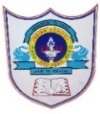 